Турнир «Интеллектуальный хоккей» 21.01.2016В четверг, 21 января 2016 года, в МАОУ «Технологический лицей» сыктывкарские школьники впервые приняли участие в турнире «Интеллектуальный хоккей».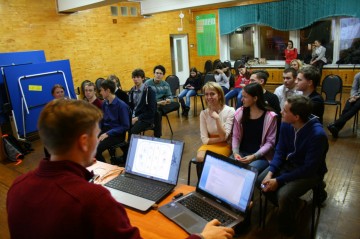 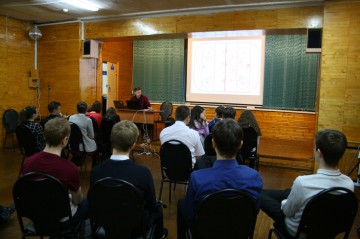 Автор и бессменный ведущий игр Алексей Михайлович Рогачёв, преподаватель ГОУ РК «Физико-математический лицей-интернат», провёл соревнование среди команд из четырёх муниципальных общеобразовательных организаций: «Технологический лицей», «Технический лицей», «Гимназия №1» и «СОШ №35». Вместе с ребятами смогли попробовать свои силы в интеллектуальном хоккее и руководители команд.Итоги турнира «Интеллектуальный хоккей»I место - МАОУ «Технологический лицей»II место – МАОУ «СОШ № 35»III место – МАОУ «Технический лицей»Отдельную благодарность организаторы выражают учащимся из МАОУ «Гимназия № 1» за активную поддержку команд-участниц.